Общество с ограниченной ответственностью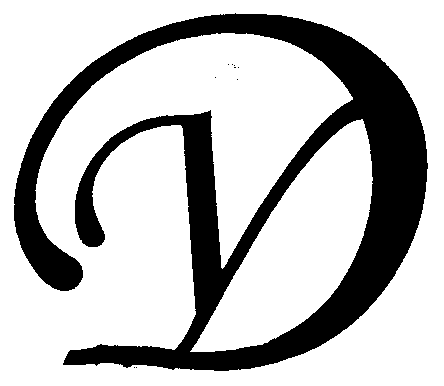 Управляющая организация «Умный дом»Россия, Тверская область, г.Удомля, ул.Попова, д.26, оф.22, тел./факс: (48255) 52571, 54074 моб.тел.: +79157199560,  SIP ID: 0024547683, e-mail: upravdom@udomlya.ru, интернет-сайт: www.udom-lya.ruСведения о расходах по отдельным статьям затрат за год: - управление многоквартирным домом, - вывоз ТБО, - ремонтная служба управляющей организации, - содержание, текущий ремонт и аварийное обслуживание сетей отопления, водопровода, канализации, ливнестоков,- содержание, текущий ремонт и аварийное обслуживание электрических сетей, - ремонт и обслуживание лифтового хозяйства,размещены на официальном сайте управляющей организации www.udom-lya.ru.Сведения о расходах, понесенных в связи с оказанием услуг по управлению многоквартирным домом по ул.Венецианова-5аСведения о расходах, понесенных в связи с оказанием услуг по управлению многоквартирным домом по ул.Венецианова-5аСведения о расходах, понесенных в связи с оказанием услуг по управлению многоквартирным домом по ул.Венецианова-5аПериод: 2012 годПериод: 2012 годПериод: 2012 годНаименование работ (услуг)Расходы (руб.)Расходы (руб./кв.м.)Наименование работ (услуг)Расходы (руб.)Расходы (руб./кв.м.)Общая площадь помещений в доме (кв.м.)9 578,80Вывоз ТБО151 214,421,32  Содержание и текущий ремонт инженерных сетей478 641,224,16  Отопление, водопровод, канализация, ливнестоки (содержание, текущий ремонт и аварийное обслуживание)372 421,60Электрические сети (содержание, текущий ремонт и аварийное обслуживание)106 219,62Содержание помещений общего пользования и уборка земельного участка531 829,714,63  Благоустройство территории, ремонт МАФ, окраска2 192,72Вывоз КГО19 662,48Дезинсекция и дератизация (июль)1 832,20Механизированная уборка придомовой территории78 933,69Уборка мест общего пользования и придомовой территории429 208,62Текущий ремонт общей собственности191 016,581,66  Прочие ремонтные работы (ремонтная служба управляющей организации)57 138,16Ремонт межпанельных швов (169 пог.м.)57 785,00Ремонт подъездов, крылец76 093,42Управление многоквартирным домом263 225,422,29  НДС49 426,610,43  Итого1 665 353,9614,49  Информация о балансе денежных средств по статье
"Содержание и текущий ремонт"Информация о балансе денежных средств по статье
"Содержание и текущий ремонт"Информация о балансе денежных средств по статье
"Содержание и текущий ремонт"НачисленоИзрасходовано управляющей организациейЗа период с 01.12.2009г. по 31.12.2010г., в том числе:1 304 865,391 661 364,77за содержание и текущий ремонт1 266 358,51за утилизацию ТБО38 506,88За 2011 год, в том числе:1 685 208,151 625 164,16  за содержание и текущий ремонт1 650 135,54за утилизацию ТБО35 072,61За 2012 года, в том числе:1 683 386,551 665 353,96  за содержание и текущий ремонт1 648 589,78за утилизацию ТБО34 796,77Просроченная задолженность по оплате за жилое помещение на 31.01.2013г.231 850,02